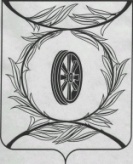 Челябинская областьСОБРАНИЕ ДЕПУТАТОВКАРТАЛИНСКОГО МУНИЦИПАЛЬНОГО РАЙОНАРЕШЕНИЕЗаслушав и обсудив основные показатели прогноза социально-экономического развития Карталинского муниципального района на 2024 год и на плановый период 2024 и 2026 годов, в соответствии со статьей 173 Бюджетного кодекса Российской Федерации, Положением «О бюджетном процессе в Карталинском муниципальном районе», Собрание депутатов Карталинского муниципального района РЕШАЕТ:1. Утвердить основные показатели прогноза социально-экономического развития Карталинского муниципального района на 2024 год и на плановый период 2025 и 2026 годов (прилагается).2. Учесть показатели прогноза при принятии бюджета Карталинского муниципального района на 2024 год и на плановый период 2025 и 2026 годов.3. Настоящее решение направить главе Карталинского муниципального района для подписания и опубликования.4. Настоящее решение опубликовать в сетевом издании «Карталинский муниципальный район» (http://www.kartalyraion.ru, регистрация в качестве сетевого издания: ЭЛ № ФС 77-77415 от 17.12.2019).Председатель Собрания депутатовКарталинского муниципального района			                 Е.Н. СлинкинГлава Карталинского муниципального района                                                                     А.Г.ВдовинУТВЕРЖДЕНО решением Собрания депутатовКарталинского муниципального районаот 14 декабря 2023 года № 552Основные показатели прогноза социально-экономического развития на 2024 год и на плановый период 2025-2026 годовКарталинский муниципальный районот 14 декабря 2023 года № 552                  О прогнозе социально-экономического развития Карталинского муниципального района на 2024 год и на плановый период 2025 и 2026 годовПоказатели2022 год
(отчет)2023 год
(оценка)2024 год (прогноз)2024 год (прогноз)2025 год (прогноз)2025 год (прогноз)2026 год (прогноз)2026 год (прогноз)Показатели2022 год
(отчет)2023 год
(оценка)консерва-тивныйбазовыйконсерва-тивныйбазовыйконсерва-тивныйбазовыйСреднегодовая численность постоянного населения, 
тыс. человек43.943,443,143,142,742,942,442,7в % к предыдущему году98,4399,099,399,399,199,599,399,5Объем отгруженных товаров собственного производства, выполненных работ и услуг собственными силами крупными и средними организациями по «чистым» видам экономической деятельности, млн. рублей6085,86 962,97 025,67 185,87 243,47 674,47 627,48 342,1в % к предыдущему году125,5114,4100,9103,2103.1106,8105,3108,7Индекс производства (в % к предыдущему году в сопоставимых ценах)119.9108,198,0100,2100,3103,9102,5105,8Оплата труда наемных работников, млн. рублей4631,55268,75716,55821,96139,56369,26569,36942,4в % к предыдущему году116,7113,8108,5110,5107,4109,4107,0109,0    в т.ч. фонд заработной платы, млн. рублей4631,55268,75716,55821,96139,56369,26569,36942,4в % к предыдущему году116,7113,8108,5110,5107,4109,4107,0109,0Среднесписочная численность работников (без внешних совместителей), тыс. человек8.8628.7608.78.78.78.78.78.7в % к предыдущему году 101.898.999.3100100100100100Объем продукции сельского хозяйства, млн. рублей2920.92614,43043,53060,53194,83218,03359,03389,1в % к предыдущему году в сопоставимых ценах148,889,5116,4117,0104,9105,2105,1105,3Объем инвестиций в основной капитал за счет всех источников финансирования по крупным и средним организациям, млн. рублей564,2682,9536,1536,1413,5413,5423,0423,0в % к предыдущему году 176,2121,0  78,578,577,177,1102,3102,3в % к предыдущему году в сопоставимых ценахСреднегодовая стоимость имущества, облагаемого налогом на имущество организаций в соответствии с пунктом 1 статьи 375 Налогового кодекса Российской Федерации, млн. рублей1112,51175,91193,71211,21217,61275,41310,01370,0